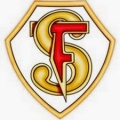 Topics guide: FINAL EXAMAsignatura: InglésNivel: 3º (tercero)Fecha de aplicación: Por definir entre 05 y 06 de diciembre.Profesor(a): Sr. Gino Uribe ÁlvarezContenidosMaterial de apoyo para estudioUnidad 2: “Busy morning”, actividades en los diferentes momentos del día, reconocer la hora básica en inglés (en punto, y media)Texto del estudiante páginas 24 – 34Guía extra trabajada en clase.Unidad 4: “sports”, vocabulario de deportes, uso de can/can’t para demostrar habilidad.Texto del estudiante páginas 52 – 62Guía extra trabajada en clase. Trabajo práctico.Uso de las expresiones like / don’t like para demostrar preferencia.Texto del estudiante 56 – 59, trabajo en cuaderno.Unidad 5 “Nature Park”, vocabulario de diferentes animales trabajados en la unidad y la diferenciación de sus respectivos hábitat.Texto del estudiante páginas 64 – 75, guías de trabajo extra de reforzamiento. Partes de la casa en inglés, perteneciente a la unidad 6Texto del estudiante, páginas 79 - 82 Medios de transporte, unidad 7 “Transport”, características básicas como nuevo o viejo.Texto del estudiante páginas 92 – 102, guías trabajadas en clase.Números en inglés hasta el 100Texto del estudiante, páginas 94 – 102, guías de apoyo.